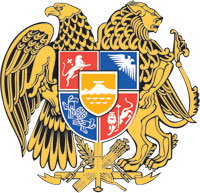 ՀԱՅԱՍՏԱՆԻ ՀԱՆՐԱՊԵՏՈՒԹՅԱՆ ԿԱՌԱՎԱՐՈՒԹՅՈՒՆՈ  Ր  Ո  Շ  Ո Ւ  Մ16 դեկտեմբերի 2021 թվականի  N              -  Ն«ՀԱՅԱՍՏԱՆԻ ՀԱՆՐԱՊԵՏՈՒԹՅԱՆ 2021 ԹՎԱԿԱՆԻ ՊԵՏԱԿԱՆ ԲՅՈՒՋԵԻ ՄԱՍԻՆ» ՀԱՅԱՍՏԱՆԻ ՀԱՆՐԱՊԵՏՈՒԹՅԱՆ ՕՐԵՆՔՈՒՄ ՎԵՐԱԲԱՇԽՈՒՄ, ՀԱՅԱՍՏԱՆԻ ՀԱՆՐԱՊԵՏՈՒԹՅԱՆ ԿԱՌԱՎԱՐՈՒԹՅԱՆ 2020 ԹՎԱԿԱՆԻ ԴԵԿՏԵՄԲԵՐԻ 30-Ի N 2215-Ն ՈՐՈՇՄԱՆ ՄԵՋ ՓՈՓՈԽՈՒԹՅՈՒՆՆԵՐ ԿԱՏԱՐԵԼՈՒ ՄԱՍԻՆ-------------------------------------------------------------------------------------------------------«Հայաստանի Հանրապետության բյուջետային համակարգի մասին» Հայաստանի Հանրապետության օրենքի 23-րդ հոդվածի 3-րդ մասին համապատասխան` Հայաստանի Հանրապետության կառավարությունը   ո ր ո շ ու մ   է.1.  «Հայաստանի Հանրապետության 2021 թվականի պետական բյուջեի մասին» Հայաստանի Հանրապետության օրենքի N 1 հավելվածի N 2 աղյուսակում կատարել վերաբաշխում և Հայաստանի Հանրապետության կառավարության 2020 թվականի դեկտեմբերի 30-ի «Հայաստանի Հանրապետության 2021 թվականի պետական բյուջեի կատարումն ապահովող միջոցառումների մասին›› N 2215-Ն որոշման  NN 3, 4, 5, 9 և 9.1 հավելվածներում կատարել փոփոխություններ` համաձայն NN 1, 2 և 3 հավելվածների:2. Հայաստանի Հանրապետության կրթության, գիտության, մշակույթի և սպորտի նախարարին՝ սույն որոշմամբ 2020 թվականի սեպտեմբերի 27-ից Ադրբեջանի Հանրապետության կողմից Արցախի Հանրապետության դեմ սանձազերծված պատերազմի ընթացքում մարտական գործողությունների մասնակից սովորողների, ինչպես նաև պատերազմի ընթացքում մարտական գործողությունների մասնակից անձանց սովորող երեխաների և սովորող ամուսինների 1 ուսումնական տարվա 1 կիսամյակի ուսման վարձի փոխհատուցման նպատակով՝ 86,069.1 հազար դրամ վերաբաշխված գումարը նվիրաբերության պայմանագրերի հիման վրա հատկացնել համապատասխան բարձրագույն և միջին մասնագիտական ուսումնական հաստատություններին:3. Սույն որոշումն ուժի մեջ է մտնում պաշտոնական հրապարակմանը հաջորդող օրվանից:        ՀԱՅԱՍՏԱՆԻ ՀԱՆՐԱՊԵՏՈՒԹՅԱՆ                       ՎԱՐՉԱՊԵՏ	                                          Ն. ՓԱՇԻՆՅԱՆ                       Երևան                                                                                             Հավելված  N 1                                                                                                ՀՀ կառավարության 2021 թվականի						                                                                               դեկտեմբերի 16-ի N         - Ն որոշման            ՀԱՅԱՍՏԱՆԻ ՀԱՆՐԱՊԵՏՈՒԹՅԱՆ               ՎԱՐՉԱՊԵՏԻ ԱՇԽԱՏԱԿԱԶՄԻ                             ՂԵԿԱՎԱՐ	                                                               Ա. ՀԱՐՈՒԹՅՈՒՆՅԱՆ                                                                                              Հավելված  N 2                                                                                                ՀՀ կառավարության 2021 թվականի						                                                                               դեկտեմբերի 16-ի N         - Ն որոշման    ՀԱՅԱՍՏԱՆԻ ՀԱՆՐԱՊԵՏՈՒԹՅԱՆ        ՎԱՐՉԱՊԵՏԻ ԱՇԽԱՏԱԿԱԶՄԻ                       ՂԵԿԱՎԱՐ	                                                                  Ա. ՀԱՐՈՒԹՅՈՒՆՅԱՆ                                                                                             Հավելված  N 3                                                                                                ՀՀ կառավարության 2021 թվականի						                                                                               դեկտեմբերի 16-ի N         - Ն որոշման               ՀԱՅԱՍՏԱՆԻ ՀԱՆՐԱՊԵՏՈՒԹՅԱՆ                  ՎԱՐՉԱՊԵՏԻ ԱՇԽԱՏԱԿԱԶՄԻ                               ՂԵԿԱՎԱՐ	                                                              Ա. ՀԱՐՈՒԹՅՈՒՆՅԱՆ                                   
«ՀԱՅԱՍՏԱՆԻ ՀԱՆՐԱՊԵՏՈՒԹՅԱՆ 2021 ԹՎԱԿԱՆԻ ՊԵՏԱԿԱՆ ԲՅՈՒՋԵԻ ՄԱՍԻՆ» ՀՀ ՕՐԵՆՔԻ N 1 ՀԱՎԵԼՎԱԾԻ N 2 ԱՂՅՈՒՍԱԿՈՒՄ ԿԱՏԱՐՎՈՂ ՎԵՐԱԲԱՇԽՈՒՄԸ  ԵՎ ՀԱՅԱՍՏԱՆԻ ՀԱՆՐԱՊԵՏՈՒԹՅԱՆ ԿԱՌԱՎԱՐՈՒԹՅԱՆ 2020 ԹՎԱԿԱՆԻ ԴԵԿՏԵՄԲԵՐԻ 30-Ի N 2215-Ն ՈՐՈՇՄԱՆ N 5 ՀԱՎԵԼՎԱԾԻ N 1 ԱՂՅՈՒՍԱԿՈՒՄ ԿԱՏԱՐՎՈՂ ՓՈՓՈԽՈՒԹՅՈՒՆՆԵՐԸ                                   
«ՀԱՅԱՍՏԱՆԻ ՀԱՆՐԱՊԵՏՈՒԹՅԱՆ 2021 ԹՎԱԿԱՆԻ ՊԵՏԱԿԱՆ ԲՅՈՒՋԵԻ ՄԱՍԻՆ» ՀՀ ՕՐԵՆՔԻ N 1 ՀԱՎԵԼՎԱԾԻ N 2 ԱՂՅՈՒՍԱԿՈՒՄ ԿԱՏԱՐՎՈՂ ՎԵՐԱԲԱՇԽՈՒՄԸ  ԵՎ ՀԱՅԱՍՏԱՆԻ ՀԱՆՐԱՊԵՏՈՒԹՅԱՆ ԿԱՌԱՎԱՐՈՒԹՅԱՆ 2020 ԹՎԱԿԱՆԻ ԴԵԿՏԵՄԲԵՐԻ 30-Ի N 2215-Ն ՈՐՈՇՄԱՆ N 5 ՀԱՎԵԼՎԱԾԻ N 1 ԱՂՅՈՒՍԱԿՈՒՄ ԿԱՏԱՐՎՈՂ ՓՈՓՈԽՈՒԹՅՈՒՆՆԵՐԸ                                   
«ՀԱՅԱՍՏԱՆԻ ՀԱՆՐԱՊԵՏՈՒԹՅԱՆ 2021 ԹՎԱԿԱՆԻ ՊԵՏԱԿԱՆ ԲՅՈՒՋԵԻ ՄԱՍԻՆ» ՀՀ ՕՐԵՆՔԻ N 1 ՀԱՎԵԼՎԱԾԻ N 2 ԱՂՅՈՒՍԱԿՈՒՄ ԿԱՏԱՐՎՈՂ ՎԵՐԱԲԱՇԽՈՒՄԸ  ԵՎ ՀԱՅԱՍՏԱՆԻ ՀԱՆՐԱՊԵՏՈՒԹՅԱՆ ԿԱՌԱՎԱՐՈՒԹՅԱՆ 2020 ԹՎԱԿԱՆԻ ԴԵԿՏԵՄԲԵՐԻ 30-Ի N 2215-Ն ՈՐՈՇՄԱՆ N 5 ՀԱՎԵԼՎԱԾԻ N 1 ԱՂՅՈՒՍԱԿՈՒՄ ԿԱՏԱՐՎՈՂ ՓՈՓՈԽՈՒԹՅՈՒՆՆԵՐԸ                                   
«ՀԱՅԱՍՏԱՆԻ ՀԱՆՐԱՊԵՏՈՒԹՅԱՆ 2021 ԹՎԱԿԱՆԻ ՊԵՏԱԿԱՆ ԲՅՈՒՋԵԻ ՄԱՍԻՆ» ՀՀ ՕՐԵՆՔԻ N 1 ՀԱՎԵԼՎԱԾԻ N 2 ԱՂՅՈՒՍԱԿՈՒՄ ԿԱՏԱՐՎՈՂ ՎԵՐԱԲԱՇԽՈՒՄԸ  ԵՎ ՀԱՅԱՍՏԱՆԻ ՀԱՆՐԱՊԵՏՈՒԹՅԱՆ ԿԱՌԱՎԱՐՈՒԹՅԱՆ 2020 ԹՎԱԿԱՆԻ ԴԵԿՏԵՄԲԵՐԻ 30-Ի N 2215-Ն ՈՐՈՇՄԱՆ N 5 ՀԱՎԵԼՎԱԾԻ N 1 ԱՂՅՈՒՍԱԿՈՒՄ ԿԱՏԱՐՎՈՂ ՓՈՓՈԽՈՒԹՅՈՒՆՆԵՐԸ(հազ. դրամ)Ծրագրային դասիչըԾրագրային դասիչըԲյուջետային հատկացումների գլխավոր կարգադրիչների,  ծրագրերի և միջոցառումների անվանումներըՑուցանիշների փոփոխությունը (նվազեցումները նշված են փակագծերում, իսկ ավելացումները դրական նշանով)ծրագիրըմիջոցառումըԲյուջետային հատկացումների գլխավոր կարգադրիչների,  ծրագրերի և միջոցառումների անվանումները տարի ԸՆԴԱՄԵՆԸ՝-այդ թվում ՀՀ  կրթության, գիտության, մշակույթի և սպորտի նախարարություն ՀՀ  կրթության, գիտության, մշակույթի և սպորտի նախարարություն ՀՀ  կրթության, գիտության, մշակույթի և սպորտի նախարարություն-1111 Ծրագրի անվանումը` Բարձրագույն և հետբուհական մասնագիտական կրթության ծրագիր- Ծրագրի նպատակը` Ապահովել մատչելի, որակյալ և մրցունակ բարձրագույն և հետբուհական մասնագիտական կրթություն Վերջնական արդյունքի նկարագրությունը` Գիտելիքների, տնտեսության և գիտության զարգացման արդի պահանջներին համապատասխան բարձրագույն և հետբուհական մասնագիտական որակավորում ունեցող մասնագետների պատրաստումԾրագրի միջոցառումներԾրագրի միջոցառումներԾրագրի միջոցառումներԾրագրի միջոցառումներ12004 Միջոցառման անվանումը` Բարձրագույն մասնագիտական կրթության գծով ուսանողական նպաստների տրամադրում(40,000.0) Միջոցառման նկարագրությունը` Բարձրագույն մասնագիտական կրթություն ստացող ուսանողների նպաստներ Միջոցառման տեսակը`Տրանսֆերտների տրամադրում12005 Միջոցառման անվանումը`Հետբուհական մասնագիտական կրթության գծով նպաստների տրամադրում բուհական հաստատություններում(45,474.1) Միջոցառման նկարագրությունը`Հետբուհական մասնագիտական կրթության գծով նպաստների տրամադրում  Միջոցառման տեսակը`Տրանսֆերտների տրամադրում11004 Միջոցառման անվանումը`Ռազմական դրությամբ պայմանավորված՝ բարձրագույն կրթական ծրագրեր իրականացնող ուսումնական հաստատությունների սովորողների ուսման վարձի փոխհատուցում 85,474.1 Միջոցառման նկարագրությունը`27.09.2020 թ. սանձազերծված պատերազմի ընթացքում բարձրագույն  ուսումնական հաստատությունների մարտական գործողությունների մասնակից ուսանողների, ուսանող երեխաների, կանանց և (կամ) ամուսինների 1 կիսամյակի ուսման վարձի փոխհատուցում Միջոցառման տեսակը`Տրանսֆերտների տրամադրում1045 Ծրագրի անվանումը` Նախնական (արհեստագործական) և միջին մասնագիտական կրթություն- Ծրագրի նպատակը` Աշխատաշուկայի արդի պահանջներին համապատասխան նախնական մասնագիտական (արհեստագործական) և միջին մասնագիտական կրթության որակավորում ունեցող մասնագետների պատրաստում, կրթության մատչելիության ապահովում Վերջնական արդյունքի նկարագրությունը` Նախնական (արհեստագործական) և միջին մասնագիտական կրթության գրավչության բարձրացում, մատչելի և մրցունակ նախնական (արհեստագործական)  և միջին մասնագիտական կրթության ապահովումԾրագրի միջոցառումներԾրագրի միջոցառումներԾրագրի միջոցառումներԾրագրի միջոցառումներ12004 Միջոցառման անվանումը`12004 Միջին մասնագիտական կրթության գծով ուսանողական նպաստների տրամադրում(595.0)12004 Միջոցառման նկարագրությունը`12004 Միջին մասնագիտական կրթության գծով ուսանողական նպաստների տրամադրում12004 Միջոցառման տեսակը`12004 Տրանսֆերտների տրամադրում Միջոցառման անվանումը`11003Ռազմական դրությամբ պայմանավորված՝ միջին մասնագիտական կրթական ծրագրեր իրականացնող ուսումնական հաստատությունների սովորողների ուսման վարձի փոխհատուցում 595.0 Միջոցառման նկարագրությունը`27.09.2020 թ. սանձազերծված պատերազմի ընթացքում միջին մասնագիտական ուսումնական հաստատությունների մարտական գործողությունների մասնակից ուսանողների, ուսանող երեխաների, կանանց և (կամ) ամուսինների 1 կիսամյակի ուսման վարձի փոխհատուցում Միջոցառման տեսակը`Տրանսֆերտների տրամադրումՀԱՅԱՍՏԱՆԻ ՀԱՆՐԱՊԵՏՈՒԹՅԱՆ ԿԱՌԱՎԱՐՈՒԹՅԱՆ 2020 ԹՎԱԿԱՆԻ ԴԵԿՏԵՄԲԵՐԻ 30-Ի N 2215-Ն ՈՐՈՇՄԱՆ N 3 ԵՎ N 4  ՀԱՎԵԼՎԱԾՆԵՐՈՒՄ ԿԱՏԱՐՎՈՂ ՓՈՓՈԽՈՒԹՅՈՒՆՆԵՐԸ ՀԱՅԱՍՏԱՆԻ ՀԱՆՐԱՊԵՏՈՒԹՅԱՆ ԿԱՌԱՎԱՐՈՒԹՅԱՆ 2020 ԹՎԱԿԱՆԻ ԴԵԿՏԵՄԲԵՐԻ 30-Ի N 2215-Ն ՈՐՈՇՄԱՆ N 3 ԵՎ N 4  ՀԱՎԵԼՎԱԾՆԵՐՈՒՄ ԿԱՏԱՐՎՈՂ ՓՈՓՈԽՈՒԹՅՈՒՆՆԵՐԸ ՀԱՅԱՍՏԱՆԻ ՀԱՆՐԱՊԵՏՈՒԹՅԱՆ ԿԱՌԱՎԱՐՈՒԹՅԱՆ 2020 ԹՎԱԿԱՆԻ ԴԵԿՏԵՄԲԵՐԻ 30-Ի N 2215-Ն ՈՐՈՇՄԱՆ N 3 ԵՎ N 4  ՀԱՎԵԼՎԱԾՆԵՐՈՒՄ ԿԱՏԱՐՎՈՂ ՓՈՓՈԽՈՒԹՅՈՒՆՆԵՐԸ ՀԱՅԱՍՏԱՆԻ ՀԱՆՐԱՊԵՏՈՒԹՅԱՆ ԿԱՌԱՎԱՐՈՒԹՅԱՆ 2020 ԹՎԱԿԱՆԻ ԴԵԿՏԵՄԲԵՐԻ 30-Ի N 2215-Ն ՈՐՈՇՄԱՆ N 3 ԵՎ N 4  ՀԱՎԵԼՎԱԾՆԵՐՈՒՄ ԿԱՏԱՐՎՈՂ ՓՈՓՈԽՈՒԹՅՈՒՆՆԵՐԸ ՀԱՅԱՍՏԱՆԻ ՀԱՆՐԱՊԵՏՈՒԹՅԱՆ ԿԱՌԱՎԱՐՈՒԹՅԱՆ 2020 ԹՎԱԿԱՆԻ ԴԵԿՏԵՄԲԵՐԻ 30-Ի N 2215-Ն ՈՐՈՇՄԱՆ N 3 ԵՎ N 4  ՀԱՎԵԼՎԱԾՆԵՐՈՒՄ ԿԱՏԱՐՎՈՂ ՓՈՓՈԽՈՒԹՅՈՒՆՆԵՐԸ ՀԱՅԱՍՏԱՆԻ ՀԱՆՐԱՊԵՏՈՒԹՅԱՆ ԿԱՌԱՎԱՐՈՒԹՅԱՆ 2020 ԹՎԱԿԱՆԻ ԴԵԿՏԵՄԲԵՐԻ 30-Ի N 2215-Ն ՈՐՈՇՄԱՆ N 3 ԵՎ N 4  ՀԱՎԵԼՎԱԾՆԵՐՈՒՄ ԿԱՏԱՐՎՈՂ ՓՈՓՈԽՈՒԹՅՈՒՆՆԵՐԸ ՀԱՅԱՍՏԱՆԻ ՀԱՆՐԱՊԵՏՈՒԹՅԱՆ ԿԱՌԱՎԱՐՈՒԹՅԱՆ 2020 ԹՎԱԿԱՆԻ ԴԵԿՏԵՄԲԵՐԻ 30-Ի N 2215-Ն ՈՐՈՇՄԱՆ N 3 ԵՎ N 4  ՀԱՎԵԼՎԱԾՆԵՐՈՒՄ ԿԱՏԱՐՎՈՂ ՓՈՓՈԽՈՒԹՅՈՒՆՆԵՐԸ (հազ. դրամ) Գործառական դասիչը Գործառական դասիչը Գործառական դասիչը Ծրագրային դասիչը Ծրագրային դասիչը Բյուջետային ծախսերի գործառական դասակարգման բաժինների, խմբերի և դասերի, բյուջետային ծրագրերի միջոցառումների,  բյուջետային հատկացումների գլխավոր կարգադրիչների անվանումներըՑուցանիշների փոփոխությունը (նվազեցումները նշված են փակագծերում, իսկ ավելացումները դրական նշանով)բաժինըխումբըդասըծրագիրըմիջոցառումը Բյուջետային ծախսերի գործառական դասակարգման բաժինների, խմբերի և դասերի, բյուջետային ծրագրերի միջոցառումների,  բյուջետային հատկացումների գլխավոր կարգադրիչների անվանումները տարի ԸՆԴԱՄԵՆԸ՝- այդ թվում`                                                    ՀՀ կրթության, գիտության, մշակույթի և սպորտի նախարարություն                                                    ՀՀ կրթության, գիտության, մշակույթի և սպորտի նախարարություն                                                    ՀՀ կրթության, գիտության, մշակույթի և սպորտի նախարարություն                                                    ՀՀ կրթության, գիտության, մշակույթի և սպորտի նախարարություն                                                    ՀՀ կրթության, գիտության, մշակույթի և սպորտի նախարարություն                                                    ՀՀ կրթության, գիտության, մշակույթի և սպորտի նախարարություն-09ԿՐԹՈՒԹՅՈՒՆ- այդ թվում`04 Բարձրագույն կրթություն- այդ թվում` 01Բարձրագույն մասնագիտական կրթություն45,474.1 այդ թվում` 1111Բարձրագույն և հետբուհական մասնագիտական կրթության ծրագիր- այդ թվում` 12004 Բարձրագույն մասնագիտական կրթության գծով ուսանողական նպաստների տրամադրում(40,000.0) այդ թվում` ըստ կատարողների ՀՀ  կրթության, գիտության, մշակույթի և սպորտի նախարարություն(40,000.0) այդ թվում` բյուջետային ծախսերի տնտեսագիտական դասակարգման հոդվածներ ԸՆԴԱՄԵՆԸ ԾԱԽՍԵՐ(40,000.0) ԸՆԹԱՑԻԿ ԾԱԽՍԵՐ(40,000.0)ՍՈՑԻԱԼԱԿԱՆ ՆՊԱՍՏՆԵՐ ԵՎ ԿԵՆՍԱԹՈՇԱԿՆԵՐ(40,000.0)Սոցիալական օգնության դրամական արտահայտությամբ նպաստներ (բյուջեից)(40,000.0) - Այլ նպաստներ բյուջեից(40,000.0)02Հետբուհական մասնագիտական կրթություն(45,474.1) այդ թվում` 12005Հետբուհական մասնագիտական կրթության գծով նպաստների տրամադրում բուհական հաստատություններում(45,474.1) այդ թվում` ըստ կատարողների ՀՀ կրթության, գիտության, մշակույթի և սպորտի նախարարություն(45,474.1) այդ թվում` բյուջետային ծախսերի տնտեսագիտական դասակարգման հոդվածներ ԸՆԴԱՄԵՆԸ ԾԱԽՍԵՐ(45,474.1) ԸՆԹԱՑԻԿ ԾԱԽՍԵՐ(45,474.1)ՍՈՑԻԱԼԱԿԱՆ ՆՊԱՍՏՆԵՐ ԵՎ ԿԵՆՍԱԹՈՇԱԿՆԵՐ(45,474.1)Սոցիալական օգնության դրամական արտահայտությամբ նպաստներ (բյուջեից)(45,474.1) - Այլ նպաստներ բյուջեից(45,474.1) 01Բարձրագույն մասնագիտական կրթություն85,474.1 այդ թվում` 11004Ռազմական դրությամբ պայմանավորված՝ բարձրագույն կրթական ծրագրեր իրականացնող ուսումնական հաստատությունների սովորողների ուսման վարձի փոխհատուցում 85,474.1 այդ թվում` ըստ կատարողների ՀՀ կրթության, գիտության, մշակույթի և սպորտի նախարարություն85,474.1 այդ թվում` բյուջետային ծախսերի տնտեսագիտական դասակարգման հոդվածներ ԸՆԴԱՄԵՆԸ ԾԱԽՍԵՐ85,474.1 ԸՆԹԱՑԻԿ ԾԱԽՍԵՐ85,474.1ՍՈՑԻԱԼԱԿԱՆ ՆՊԱՍՏՆԵՐ ԵՎ ԿԵՆՍԱԹՈՇԱԿՆԵՐ85,474.1Սոցիալական օգնության դրամական արտահայտությամբ նպաստներ (բյուջեից)85,474.1 - Այլ նպաստներ բյուջեից85,474.103Նախնական մասնագիտական (արհեստագործական) և միջին մասնագիտական կրթություն- այդ թվում`02Միջին մասնագիտական կրթություն- այդ թվում` 1045 Նախնական (արհեստագործական) և միջին մասնագիտական կրթություն այդ թվում` 12004 Միջին մասնագիտական կրթության գծով ուսանողական նպաստների տրամադրում(595.0) այդ թվում` ըստ կատարողների ՀՀ կրթության, գիտության, մշակույթի և սպորտի նախարարություն(595.0) այդ թվում` բյուջետային ծախսերի տնտեսագիտական դասակարգման հոդվածներ ԸՆԴԱՄԵՆԸ ԾԱԽՍԵՐ(595.0) ԸՆԹԱՑԻԿ ԾԱԽՍԵՐ(595.0)ՍՈՑԻԱԼԱԿԱՆ ՆՊԱՍՏՆԵՐ ԵՎ ԿԵՆՍԱԹՈՇԱԿՆԵՐ(595.0)Սոցիալական օգնության դրամական արտահայտությամբ նպաստներ (բյուջեից)(595.0) - Այլ նպաստներ բյուջեից(595.0)11003Ռազմական դրությամբ պայմանավորված՝ միջին մասնագիտական կրթական ծրագրեր իրականացնող ուսումնական հաստատությունների սովորողների ուսման վարձի փոխհատուցում 595.0 այդ թվում` ըստ կատարողների ՀՀ կրթության, գիտության, մշակույթի և սպորտի նախարարություն595.0 այդ թվում` բյուջետային ծախսերի տնտեսագիտական դասակարգման հոդվածներ ԸՆԴԱՄԵՆԸ ԾԱԽՍԵՐ595.0 ԸՆԹԱՑԻԿ ԾԱԽՍԵՐ595.0ՍՈՑԻԱԼԱԿԱՆ ՆՊԱՍՏՆԵՐ ԵՎ ԿԵՆՍԱԹՈՇԱԿՆԵՐ595.0Սոցիալական օգնության դրամական արտահայտությամբ նպաստներ (բյուջեից)595.0 - Այլ նպաստներ բյուջեից595.0ՀԱՅԱՍՏԱՆԻ ՀԱՆՐԱՊԵՏՈՒԹՅԱՆ ԿԱՌԱՎԱՐՈՒԹՅԱՆ 2020 ԹՎԱԿԱՆԻ ԴԵԿՏԵՄԲԵՐԻ 30-Ի N 2215-Ն ՈՐՈՇՄԱՆ NN 9 ԵՎ 9.1 ՀԱՎԵԼՎԱԾՆԵՐԻ NN 9.14 ԵՎ 9.1.14  ԱՂՅՈՒՍԱԿՆԵՐՈՒՄ ԿԱՏԱՐՎՈՂ ՓՈՓՈԽՈՒԹՅՈՒՆՆԵՐԸՀԱՅԱՍՏԱՆԻ ՀԱՆՐԱՊԵՏՈՒԹՅԱՆ ԿԱՌԱՎԱՐՈՒԹՅԱՆ 2020 ԹՎԱԿԱՆԻ ԴԵԿՏԵՄԲԵՐԻ 30-Ի N 2215-Ն ՈՐՈՇՄԱՆ NN 9 ԵՎ 9.1 ՀԱՎԵԼՎԱԾՆԵՐԻ NN 9.14 ԵՎ 9.1.14  ԱՂՅՈՒՍԱԿՆԵՐՈՒՄ ԿԱՏԱՐՎՈՂ ՓՈՓՈԽՈՒԹՅՈՒՆՆԵՐԸՀԱՅԱՍՏԱՆԻ ՀԱՆՐԱՊԵՏՈՒԹՅԱՆ ԿԱՌԱՎԱՐՈՒԹՅԱՆ 2020 ԹՎԱԿԱՆԻ ԴԵԿՏԵՄԲԵՐԻ 30-Ի N 2215-Ն ՈՐՈՇՄԱՆ NN 9 ԵՎ 9.1 ՀԱՎԵԼՎԱԾՆԵՐԻ NN 9.14 ԵՎ 9.1.14  ԱՂՅՈՒՍԱԿՆԵՐՈՒՄ ԿԱՏԱՐՎՈՂ ՓՈՓՈԽՈՒԹՅՈՒՆՆԵՐԸ ՀՀ կրթության, գիտության, մշակույթի և սպորտի նախարարություն  ՀՀ կրթության, գիտության, մշակույթի և սպորտի նախարարություն  ՀՀ կրթության, գիտության, մշակույթի և սպորտի նախարարություն  ՄԱՍ 2. ՊԵՏԱԿԱՆ ՄԱՐՄՆԻ ԳԾՈՎ ԱՐԴՅՈՒՆՔԱՅԻՆ (ԿԱՏԱՐՈՂԱԿԱՆ) ՑՈՒՑԱՆԻՇՆԵՐԸ  ՄԱՍ 2. ՊԵՏԱԿԱՆ ՄԱՐՄՆԻ ԳԾՈՎ ԱՐԴՅՈՒՆՔԱՅԻՆ (ԿԱՏԱՐՈՂԱԿԱՆ) ՑՈՒՑԱՆԻՇՆԵՐԸ  ՄԱՍ 2. ՊԵՏԱԿԱՆ ՄԱՐՄՆԻ ԳԾՈՎ ԱՐԴՅՈՒՆՔԱՅԻՆ (ԿԱՏԱՐՈՂԱԿԱՆ) ՑՈՒՑԱՆԻՇՆԵՐԸ  Ծրագրի դասիչը  Ծրագրի անվանումը  Ծրագրի անվանումը 1111Բարձրագույն և հետբուհական մասնագիտական կրթության ծրագիրԲարձրագույն և հետբուհական մասնագիտական կրթության ծրագիր Ծրագրի միջոցառումները  Ծրագրի միջոցառումները  Ծրագրի միջոցառումները  Ծրագրի դասիչը` 1111Ցուցանիշների փոփոխությունը(նվազեցումները նշված են փակագծերում) Միջոցառման դասիչը` 12004 տարի Միջոցառման անվանումը`  Բարձրագույն մասնագիտական կրթության գծով ուսանողական նպաստների տրամադրում  Նկարագրությունը`  Բարձրագույն մասնագիտական կրթություն ստացող ուսանողների նպաստներ  Միջոցառման տեսակը`  Տրանսֆերտների տրամադրում Շահառուների ընտրության չափորոշիչը` Բարձրագույն մասնագիտական կրթություն ստացող ուսանողներ  Արդյունքի չափորոշիչներ  Արդյունքի չափորոշիչներ  Արդյունքի չափորոշիչներ  Նպաստներ ստացող ուսանողների թիվը (մարդ)  Նպաստներ ստացող ուսանողների թիվը (մարդ) (51) Միջոցառման վրա կատարվող ծախսը (հազ. դրամ)  Միջոցառման վրա կատարվող ծախսը (հազ. դրամ) (40,000.0) Ծրագրի դասիչը` 1111 Միջոցառման դասիչը` 12005 Միջոցառման անվանումը` Հետբուհական մասնագիտական կրթության գծով նպաստների տրամադրում բուհական հաստատություններում Նկարագրությունը` Հետբուհական մասնագիտական կրթության գծով նպաստների տրամադրում  Միջոցառման տեսակը` Տրանսֆերտների տրամադրումՇահառուների ընտրության չափորոշիչը`Հետբուհական մասնագիտական կրթություն ստացող ուսանողներԱրդյունքի չափորոշիչներԱրդյունքի չափորոշիչներԱրդյունքի չափորոշիչներ Ուսանողական նպաստներ ստացող միջին տարեկան թիվը (մարդ)  Ուսանողական նպաստներ ստացող միջին տարեկան թիվը (մարդ) (58) Միջոցառման վրա կատարվող ծախսը (հազ. դրամ)  Միջոցառման վրա կատարվող ծախսը (հազ. դրամ) (45,474.1) Ծրագրի դասիչը` 1111Ցուցանիշների փոփոխությունը (ավելացումները նշված են դրական նշանով) Միջոցառման դասիչը` 11004տարի Միջոցառման անվանումը` Ռազմական դրությամբ պայմանավորված՝ բարձրագույն կրթական ծրագրեր իրականացնող ուսումնական հաստատությունների սովորողների ուսման վարձի փոխհատուցում  Նկարագրությունը` 27.09.2020 թ. սանձազերծված պատերազմի ընթացքում բարձրագույն  ուսումնական հաստատությունների մարտական գործողությունների մասնակից ուսանողների, ուսանող երեխաների, կանանց և (կամ) ամուսինների 1 կիսամյակի ուսման վարձի փոխհատուցում Միջոցառման տեսակը` Տրանսֆերտների տրամադրումՇահառուների ընտրության չափորոշիչը`Բարձրագույն և հետբուհական մասնագիտական կրթություն ստացող ուսանողներԱրդյունքի չափորոշիչներԱրդյունքի չափորոշիչներԱրդյունքի չափորոշիչներՇահառուների թիվը (մարդ)Շահառուների թիվը (մարդ)317 Միջոցառման վրա կատարվող ծախսը (հազ. դրամ)  Միջոցառման վրա կատարվող ծախսը (հազ. դրամ) 85,474.1 Ծրագրի դասիչը Ծրագրի անվանումըԾրագրի անվանումը1045Նախնական (արհեստագործական) և միջին մասնագիտական կրթությունՆախնական (արհեստագործական) և միջին մասնագիտական կրթությունԾրագրի միջոցառումներըԾրագրի միջոցառումներըԾրագրի միջոցառումները Ծրագրի դասիչը` 1045Ցուցանիշների փոփոխությունը (նվազեցումները նշված են փակագծերում ) Միջոցառման դասիչը` 12004տարի Միջոցառման անվանումը`  Միջին մասնագիտական կրթության գծով ուսանողական նպաստների տրամադրում  Նկարագրությունը`  Միջին մասնագիտական կրթության գծով ուսանողական նպաստների տրամադրում  Միջոցառման տեսակը`  Տրանսֆերտների տրամադրում Շահառուների ընտրության չափորոշիչը` Միջին մասնագիտական կրթություն ստացող ուսանողներ Արդյունքի չափորոշիչներԱրդյունքի չափորոշիչներԱրդյունքի չափորոշիչներ Նպաստներ ստացող ուսանողների թիվը (մարդ)  Նպաստներ ստացող ուսանողների թիվը (մարդ) (2) Միջոցառման վրա կատարվող ծախսը (հազ. դրամ)  Միջոցառման վրա կատարվող ծախսը (հազ. դրամ) (595.0) Ծրագրի դասիչը` 1045Ցուցանիշների փոփոխությունը (ավելացումները նշված են դրական նշանով) Միջոցառման դասիչը` 11003տարի Միջոցառման անվանումը` Ռազմական դրությամբ պայմանավորված՝ միջին մասնագիտական կրթական ծրագրեր իրականացնող ուսումնական հաստատությունների սովորողների ուսման վարձի փոխհատուցում  Նկարագրությունը` 27.09.2020 թ. սանձազերծված պատերազմի ընթացքում միջին մասնագիտական ուսումնական հաստատությունների մարտական գործողությունների մասնակից ուսանողների, ուսանող երեխաների, կանանց և (կամ) ամուսինների 1 կիսամյակի ուսման վարձի փոխհատուցում Միջոցառման տեսակը` Տրանսֆերտների տրամադրումՇահառուների ընտրության չափորոշիչը`Միջին մասնագիտական կրթություն ստացող ուսանողներ Արդյունքի չափորոշիչներ  Արդյունքի չափորոշիչներ Շահառուների թիվը (մարդ)Շահառուների թիվը (մարդ)7 Միջոցառման վրա կատարվող ծախսը (հազ. դրամ)  Միջոցառման վրա կատարվող ծախսը (հազ. դրամ) 595.0